MINISTERE DE LA SANTE 			                                                           REPUBLIQUE DU MALIET DU DEVELOPPEMENT SOCIAL			                                           Un Peuple-Un But-Une Foi                               -----------------------------                                                                                                        ----------------------                     PHARMACIE POPULAIRE DU MALI                 DIRECTION GENERALE                                                                          Avis d’Appel d’Offres International Ouvert (AAOIO)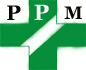 La Pharmacie Populaire du MaliAppel d’offres ouvert  N° 04/2021-PPM relatif à la fourniture des produits de nutrition (PlumpyNut Pate)au compte de la Pharmacie Populaire du Mali (PPM).Cet Avis d’appel d’offres fait suite aux Avis Généraux de Passation des Marchés parus dans l’ESSOR N° 19280 du jeudi 05 novembre 2020La Pharmacie Populaire du Mali dispose des fonds propres sur son budget, afin de financer la  Lutte contre la maladie, et à l’intention d’utiliser une partie de ces fonds pour effectuer les paiements au titre du marché pour la fourniture des produits de nutrition (PlumpyNut Pate)dans le cadre d’un marché qui sera conclu avec le ou les fournisseurs retenu(s) à l’issue de l’Appel d’Offres International Ouvert.La Pharmacie Populaire du Mali sollicite des offres fermées de la part des candidats éligibles et répondant aux qualifications requises pour la livraison des produits de nutrition (PlumpyNut Pate) en lot unique.La passation du Marché sera conduite par Appel d’Offres International Ouvert tel que défini dans le Code des Marchés publics à l’article 50, et ouvert à tous les candidats éligibles. Les candidats intéressés peuvent obtenir les informations complémentaires auprès du Secrétariat Général de la Direction  Générale de la Pharmacie Populaire du Mali et prendre connaissance du Dossier d’Appel d’Offres à l’adresse mentionnée ci-après ( Avenue Moussa TRAVELE Porte 724 quartier du fleuve Bamako, MALI BP : 277  Téléphone : (223) 20 22 50 59 – (223) 20 22 50 93, Fax : (223) 20 22 90 34,           Mail :spdg@ppm-mali.com    Site Web : www.ppmmali.com), les jours ouvrables aux heures de service en vigueur.Les conditions de qualification applicables aux Soumissionnaires sont les suivantes : Capacité financièreLe Soumissionnaire doit fournir la preuve écrite qu’il satisfait aux exigences ci-après : Présenter en langue française les états financiers (bilans, extraits de bilans ou comptes d’exploitation), certifiés par un expert-comptable agrée ou attestés par un comptable agrée inscrit à l’ordre pour les trois (03) derniers années 2017, 2018 et 2019desquels on peut tirer les chiffres d’affaires. Sur ces bilans doit figurer la mention suivante apposée par le service compétent  des Impôts « Bilans ou extrait de bilans conformes aux déclarations souscrites au service des Impôts » ;Avoir réalisé un chiffre d’affaires moyen pour les trois (03) dernières années (2017-2018 et 2019) au moins égal au montant de l’offres, ce chiffre d’affaire moyen doit être tiré des bilans ou états financiers sus indiquées ;Les conditions à remplir pour les sociétés nouvelement créées sont les suivsntes :Pour les sociétés  nouvellement créées  et dont la date d’établissement du premier bilan n ‘est pas arrivée à la date dépôt des offres : elles sont dispensées de la présentation des états financiers et la preuve des expériences simillaires. Toutefois, pour  l’apréciation des experiences, la candidature de ces sociétés sera examinée au regart des capacités professionnelles et techniques par le biais des experiences et réfférences de leurs dirigeants ou collaborateurs sur la base de leurs CV et diplômes. Pour apprecier leurs capacités financières, elles doivent fournir une attestation bancaire de ligne de crédit bancaire ou de disponiblité de fonds d’un montant au moins égal au montant de l’offre ;    Pour les sociétés dont la date de création ou du bébut d’activité ne leur permet pas de fournir qu’un ou deux états financiers, elles doivent, en plus des états financiers fournis, une attestation bancaire de ligne de credit bancaire ou de disponibilité de fonds au moins égal à 30% du mont de l’offre.Pour l’apreciation de leurs experiences, ces sociétés doivent fournir la preuve d’avoir réalisé au moins un marché similaire.Les candidats intéressés peuvent consulter gratuitement  le Dossier d’Appel d’Offres complet ou le retirer à titre onéreux contre paiement d’une somme non remboursable de 300 000 F CFA (trois Cent mille francs F CFA) à l’adresse mentionnée ci-après : Avenue Moussa TRAVELE - Quartier du Fleuve  N° : 724 – BP : 277 Tel : (+223) 20 22 50 93  -  20 22 50 59  Fax : (+223) 20 22 90 34 Mail :spdg@ppm-mali.com    Site Web : www.ppmmali.com.  Cette somme peut être payée par chèque ou mandat international à l’ordre de la Pharmacie Populaire du Mali, ou par versement sur notre compte bancaire ouvert auprès de la Banque de Développement du Mali SA (BDM-SA) Bamako tel (223) 20 22 20 50/20 22 40 88, Fax (223) 20 22 50 85 sous le numéro 204 01 00 1537-46 BDM SA/SIEGE BAMAKO. Le Dossier d’Appel d’offres sera adressé par retrait ou envoi électronique.Les offres devront être soumises à l’adresse ci-après : Avenue Moussa TRAVELE - Quartier du Fleuve  N° : 724 – BP : 277 Tel : (+223) 20 22 50 93  -  20 22 50 59  Fax : (+223) 20 22 90 34Mail :spdg@ppm-mali.com    Site Web : www.ppmmali.com, au plus tard le 2021 à 09 h 00 mn. Les offres remises en retard ne seront pas acceptées. Les offres doivent comprendre une garantie de soumission : Les Soumissionnaires resteront engagés par leur offre pendant une période de quatre vingt dix jours (90) à compter de la date limite du dépôt des offres comme spécifié au point 19.1 des IC et au DPAO.Les offres seront ouvertes en présence des représentants des soumissionnaires qui souhaitent assister à l’ouverture des plis …………………….2021 à 10 h 00  mn TU à l’adresse suivante :Direction Générale de la Pharmacie Populaire du Mali Avenue Moussa TRAVELE - Quartier du Fleuve  N° : 724 – BP : 277 Tel : (+223) 20 22 50 93  -  20 22 50 59  Fax : (+223) 20 22 90 34Mail :spdg@ppm-mali.com    Site Web : www.ppmmali.com.                                                     Le Président Directeur GénéralDr. Mamady SISSOKO				              Chargé de rechercheN°1Montant caution/lot  en FCFA18.970.390